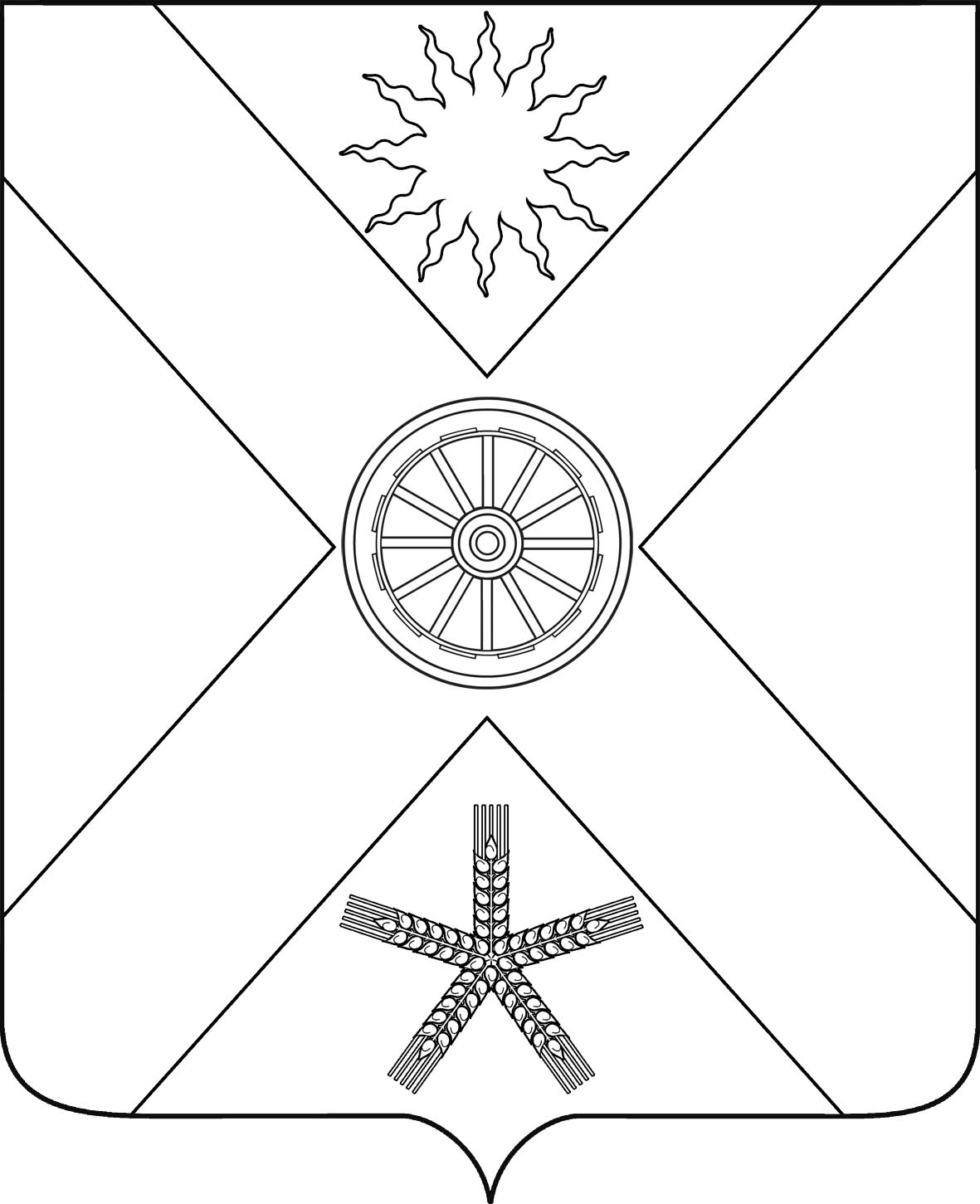 РОССИЙСКАЯ ФЕДЕРАЦИЯРОСТОВСКАЯ  ОБЛАСТЬ ПЕСЧАНОКОПСКИЙ РАЙОНМУНИЦИПАЛЬНОЕ ОБРАЗОВАНИЕ«ПЕСЧАНОКОПСКОЕ СЕЛЬСКОЕ ПОСЕЛЕНИЕ»АДМИНИСТРАЦИЯ ПЕСЧАНОКОПСКОГО СЕЛЬСКОГО ПОСЕЛЕНИЯПОСТАНОВЛЕНИЕ   28.01.2016                                      № 33                                       с.Песчанокопское             Руководствуясь п.19 ст.39.12 Земельного Кодекса РФ,Постановляю:   1. Признать несостоявшимся аукцион по продаже права аренды на земельные участки из состава земель населенных пунктов, назначенный на 28.01.2016 г., в отношении лотов №  2,3,4 по причине участия единственного участника: Лот № 2: земельный участок из состава земель населенных пунктов, местоположение: Ростовская область, Песчанокопский район, с. Песчанокопское, ул. имени Б.И.Кучма,  № 14, кадастровый номер: 61:30:0000000:5510. Разрешенное использование – жилые дома блокированной застройки. Площадь: 900 кв.м.Лот № 3: земельный участок из состава земель населенных пунктов, местоположение: Ростовская область, Песчанокопский район, с. Песчанокопское, ул. имени Б.И.Кучма,  № 18, кадастровый номер: 61:30:0600004:5507. Разрешенное использование – жилые дома блокированной застройки. Площадь: 900 кв.м.Лот № 4: земельный участок из состава земель населенных пунктов, местоположение: Ростовская область, Песчанокопский район, с. Песчанокопское, ул. имени Б.И.Кучма,  № 20, кадастровый номер: 61:30:0600004:5554. Разрешенное использование – жилые дома блокированной застройки. Площадь: 900 кв.м.    2. Заключить договоры аренды: в отношении лота № 2 с Ткаченко Виктором Альбертовичем  в отношении лота № 3 с Чеботаревой Валентиной Петровной в отношении лота № 4 с Сергеевым Сергеем Анатольевичем      3. Сектору имущественных и земельных отношений  Администрации Песчанокопского сельского поселения опубликовать сведения о несостоявшемся  аукционе в газете «Колос», на официальном сайте торгов Ростовской области в соответствии с действующим законодательством, разместить настоящее постановление на официальном сайте Администрации Песчанокопского сельского поселения в сети Интернет.     4. Контроль за исполнением постановления  оставляю за собой.Глава  Песчанокопского сельского поселения                                                                      Ю.Г.АлисовПостановление  вносит: Начальник сектора имущественных и земельных отношений                             О  признании  аукциона несостоявшимся по продаже права аренды на земельные участки в отношении лотов №  2,3,4   по причине участия единственного участника